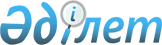 Қазақстан Республикасы Конституциялық Кеңесінің республикалық бюджеттік бағдарламаларының 2002 жылға арналған паспорттарын бекіту туралыҚазақстан Республикасы Үкіметінің қаулысы. 2002 жылғы 26 қаңтар N 123      "Бюджет жүйесі туралы" Қазақстан Республикасының 1999 жылғы 1 сәуірдегі Заңына  сәйкес Қазақстан Республикасының Үкіметі қаулы етеді: 

      1. 1-3-қосымшаларға сәйкес Қазақстан Республикасы Конституциялық Кеңесінің республикалық бюджеттік бағдарламаларының 2002 жылға арналған паспорттары бекітілсін. 

      2. Осы қаулы қол қойылған күнінен бастап күшіне енеді.       Қазақстан Республикасының 

      Премьер-Министрі 

Қазақстан Республикасы Үкіметінің    

2002 жылғы 26 қаңтардағы         

N 123 қаулысына             

1-қосымша             Қазақстан Республикасының Конституциялық Кеңесі 

Бюджеттік бағдарламаның әкімшілігі  2002 жылға арналған 

001 "Әкімшілік шығыстар" 

республикалық бюджеттік бағдарламасының 

Паспорты       1. Құны: 47154,0 мың теңге (қырық жеті миллион жүз елу төрт мың теңге). 

      2. Бюджеттік бағдарламаның нормативтік-құқықтық негізі: Қазақстан Республикасы Президентінің "Қазақстан Республикасының Конституциялық Кеңесі туралы" конституциялық заң күші бар 1995 жылғы 29 желтоқсандағы N 2737 Жарлығы ; "Мемлекеттік қызмет туралы" Қазақстан Республикасының 1999 жылғы 23 шілдедегі Заңының  1-30 баптары; Қазақстан Республикасы Президентінің "Қазақстан Республикасы Конституциялық Кеңесінің Төрағасы мен мүшелерінің қызметін қамтамасыз ету туралы" 1996 жылғы 28 наурыздағы N 2920 Жарлығы ; Қазақстан Республикасы Президентінің "Қазақстан Республикасының мемлекеттік бюджет есебінен қамтылған органдары қызметкерлеріне еңбекақы төлеудің бірыңғай жүйесі туралы" 2001 жылғы 25 наурыздағы N 575 Жарлығы ; Қазақстан Республикасы Президентінің "Қазақстан Республикасының мемлекеттік органдары жүйесін одан әрі оңтайландыру жөніндегі шаралар туралы" 1999 жылғы 22 қаңтардағы N 29 Жарлығы . 

      3. Бюджеттік бағдарламаны қаржыландыру көзі: республикалық бюджеттің қаржысы. 

      4. Бюджеттік бағдарламаның мақсаты: Қазақстан Республикасы Конституциялық Кеңесінің Төрағасын, мүшелерін және аппаратын ұстау. 

      5. Бюджеттік бағдарламаның міндеттері: Қазақстан Республикасы Конституциялық Кеңесінің Төрағасына, мүшелеріне және аппаратына жүктелген міндеттердің мейлінше тиімді орындалуы үшін отын қызметін қамтамасыз ету. 

      6. Бюджеттік бағдарламаны іске асыру жөніндегі іс-шаралар жоспары.       7. Бюджеттік бағдарламаны орындаудан күтілетін нәтижелер: Аппаратқа жүктелген міндеттердің сапалы және уақтылы орындалуы, ҚР Конституциялық Кеңесінің үздіксіз жұмыс істеуі. 

Қазақстан Республикасы Үкіметінің   

2002 жылғы 26 қаңтардағы       

N 123 қаулысына           

2-қосымша           Қазақстан Республикасының Конституциялық Кеңесі 

Бюджеттік бағдарламаның әкімшілігі  2002 жылға арналған 

500 "Қазақстан Республикасының Конституциялық Кеңесiне 

ақпараттық-есептеу қызметiн көрсету" 

республикалық бюджеттiк бағдарламасының 

ПАСПОРТЫ       1. Құны: 1228 мың теңге (бiр миллион екi жүз жиырма сегiз мың теңге). <*> 

       Ескерту. 1-тармақ өзгерді - ҚР Үкіметінің 2002.12.11. N 123a қаулысымен . 

      2. Нормативтiк-құқықтық негiз: Қазақстан Республикасы Президентiнiң "Қазақстан Республикасы Конституциялық Кеңесiнің Төрағасы мен мүшелерiнiң қызметiн қамтамасыз ету туралы" 1996 жылғы 28 наурыздағы N 2920 Жарлығы . Қазақстан Республикасы Президентiнiң "Мемлекеттiк аппараттың жұмысын жақсарту, төрешiлдiкке қарсы күрес және құжат айналымын қысқарту жөнiндегi шаралар туралы" 2000 жылғы 31 шілдедегi N 427 Жарлығы . 

      3. Бюджеттiк бағдарламаны қаржыландыру көзi: республикалық бюджеттiң қаражаты. 

      4. Бюджеттiк бағдарламаның мақсаты: ҚР Конституциялық Кеңесiнде пайдаланылатын есептеу техникасына қызмет көрсетудi қамтамасыз ету мемлекеттiк органдардың интеграцияланған ақпараттық-телекоммуникациялық жүйесiне ену. 

      5. Бюджеттiк бағдарламаның мiндеттерi: ҚР Конституциялық Кеңесiне ақпараттық-техникалық қызмет көрсету. 

      6. Бюджеттік бағдарламаны іске асыру жөніндегі іс-шаралар жоспары: 

--------------------------------------------------------------------------- 

N!Бағдар.!Кіші !Бағдарламаның (кіші    !Бағдарламаны   ! Іске !  Жауапты 

 ! коды  !бағ. !бағдарламаның) атауы   !  іске асыру   ! асыру!орындаушылар 

 !       !дар. !                       !   жөніндегі   !мерзі.! 

 !       !лама !                       !    шаралар    ! мі   ! 

 !       !коды ! 

--------------------------------------------------------------------------- 

1!   2   !  3  !           4           !        5      !   6  !     7 

--------------------------------------------------------------------------- 

1  500          ҚР Конституциялық       Электрондық пош. Бір   Қазақстан 

                Кеңесіне ақпараттық-    та және Интернет жыл   Республика. 

                есептеу қызметін        бойынша қызметтер.     ішінде сының 

                көрсету                 Бөлiп берiлген         Конститу. 

                                        желi бойынша           циялық 

                                        ұйымдастыру тех.       Кеңесі 

                                        никасына техника. 

                                        лық қызмет көрсету. 

                                        Газетте компьютер. 

                                        лiк және желiлiк 

                                        жабдықтарды мемле. 

                                        кеттiк сатып алу 

                                        жөнiнде тендер өт. 

                                        кiзу туралы хабар. 

                                        ландыру жариялау. <*> ------------------------------------------------------------------------- 

      Ескерту. 6-тармақ өзгерді - ҚР Үкіметінің 2002.12.11. N 123a қаулысымен . 

      7. Орындаудан күтілетін нәтижелер: Конституциялық Кеңестің ақпараттық инфрақұрылымының үздіксіз жұмыс істеуін қамтамасыз ету. Жеке компьютерлерді, локальді есептеу желісі мен оның құрамдас бөліктерін (серверді, желілік коммутаторды және кабельдік жүйені), сондай-ақ ұйымдастыру техникасын техникалық жарамды қалыпта ұстау, мемлекеттік органдардың интеграцияланған ақпараттық-телекоммуникациялық жүйесіне ену. 

Қазақстан Республикасы Үкіметінің    

2002 жылғы 26 қаңтардағы        

N 123 қаулысына            

3-қосымша            Қазақстан Республикасының Конституциялық Кеңесі 

Бюджеттік бағдарламаның әкімшілігі  2002 жылға арналған 

600 "Қазақстан Республикасының Конституциялық Кеңесiн 

есептеу және ұйымдастыру техникасымен қамтамасыз ету" 

бағдарламасының 

ПАСПОРТЫ       1. Құны: 7961 мың теңге (жетi миллион тоғыз жүз алпыс бiр мың теңге). 

      2. Нормативтiк-құқықтық негiз: Қазақстан Республикасы Президентiнің "Қазақстан Республикасы Конституциялық Кеңесiнiң Төрағасы мен мүшелерiнің қызметiн қамтамасыз ету туралы" 1996 жылғы 28 наурыздағы N 2920 Жарлығы . Қазақстан Республикасы Президентiнiң "Мемлекеттiк аппараттың жұмысын жақсарту, төрешiлдiкке қарсы күрес және құжат айналымын қысқарту жөнiндегi шаралар туралы" 2000 жылғы 31 шiлдедегi N 427 Жарлығы . 

      3. Бюджеттiк бағдарламаны қаржыландыру көзi: республикалық бюджеттiң қаражаты. 

      4. Бюджеттiк бағдарламаның мақсаты: Қазақстан Республикасы Конституциялық Кеңесiнің қызметiн материалдық-техникалық және бағдарламалық жағынан қамтамасыз ету. 

      5. Бюджеттiк бағдарламаның мiндеттерi - есептеу және ұйымдастыру техникасымен қамтамасыз ету, ақпараттық жүйе құру, жұмыс орындарын автоматтандыру, локалдi жүйе құру. Мемлекеттiк органдардың интеграцияланған ақпараттық-телекоммуникациялық жүйесiне бiрдей ену. 

      6. Бюджеттік бағдарламаны іске асыру жөніндегі іс-шаралар жоспары: 

--------------------------------------------------------------------------- 

N!Бағдар.!Кіші !Бағдарламаның (кіші    !Бағдарламаны   ! Іске !  Жауапты 

 ! коды  !бағ. !бағдарламаның) атауы   !  іске асыру   ! асыру!орындаушылар 

 !       !дар. !                       !   жөніндегі   !мерзі.! 

 !       !лама !                       !    шаралар    ! мі   ! 

 !       !коды ! 

--------------------------------------------------------------------------- 

1!   2   !  3  !           4           !        5      !   6  !     7 

--------------------------------------------------------------------------- 

1  600          ҚР Конституциялық       1 сервер, 18    2002   Қазақстан 

                Кеңесін есептеу және    компьютер, 1    жыл    Республика. 

                ұйымдастыру             сканер, 15       нау.   сының 

                техникасымен            принтер, 28     рыз-   Конститу. 

                қамтамасыз ету          үздіксіз қуат.  мау.   циялық 

                                        тандыру көзін,  сым    Кеңесі 

                                        1 ксерокс, 1 - 

                                        HUB 24 port, 

                                        5-санаттағы ка. 

                                        бель - 1400 м, 

                                        патчкорд (3 метр. 

                                        лік), RJ-45 ұштық. 

                                        тары - 10 дана, 

                                        кабельдiк қораптар 

                                        - 200 м, 40 - 90 

                                        градустық бұрыштар, 

                                        21 розетка, 50 дана 

                                        RG-45 коннекторын 

                                        сатып алу. Желiлер, 

                                        қолданбалы бағдар. 

                                        ламалық қамтамасыз 

                                        ету сатып алу: сканер 

                                        үшiн - мәтiн тануға 

                                        - 1,28 пайдаланушыға 

                                        арналған вирусқа 

                                        қарсы бағдарламалық 

                                        қамтамасыз ету - 1. 

                                         Жергілікті желі құру. <*> -------------------------------------------------------------------------- 

      Ескерту. 6-тармақ өзгерді - ҚР Үкіметінің 2002.12.11. N 123a қаулысымен . 

      7. Орындаудан күтілетін нәтижелер: Конституциялық Кеңестің аппаратын есептеу және ұйымдастыру техникасымен толық қамтамасыз ету. Жұмыс орындарын автоматтандыру және кеңейту, локалдік жүйе құру. Ақпаратты рұқсатсыз пайдаланудан, сондай-ақ зиянды бағдарламалардың ("вирустардың") әсерінен қорғауды қамтамасыз ету. Мемлекеттік органдардың интеграцияланған ақпараттық-телекоммуникациялық жүйесіне ену. 
					© 2012. Қазақстан Республикасы Әділет министрлігінің «Қазақстан Республикасының Заңнама және құқықтық ақпарат институты» ШЖҚ РМК
				N!Бағдар.!Кіші !Бағдарламаның (кіші    !Бағдарламаны   ! Іске !  Жауапты 

 ! коды  !бағ. !бағдарламаның) атауы   !  іске асыру   ! асыру!орындаушылар 

 !       !дар. !                       !   жөніндегі   !мерзі.! 

 !       !лама !                       !    шаралар    ! мі   ! 

 !       !коды ! 

--------------------------------------------------------------------------- 

1!   2   !  3  !           4           !        5      !   6  !     7 

--------------------------------------------------------------------------- 

1  001          Әкімшілік шығыстар.     Бекітілген ли.  Жыл    ҚР Консти. 

           001  Орталық орган аппараты  мит саны шегін. бойы   туциялық 

                                        де 29 бірлік.          Кеңесі 

                                        тен тұратын ҚР 

                                        Конституциялық 

                                        Кеңесінің Төр. 

                                        ағасын, мүше. 

                                        лерін және ап. 

                                        паратын ұстау 